Схема 36к приложению 2к постановлению Администрациигорода Ханты-Мансийскаот____ №____Территория муниципального бюджетного учреждения дополнительного образования «Детский этнокультурно-образовательный центр»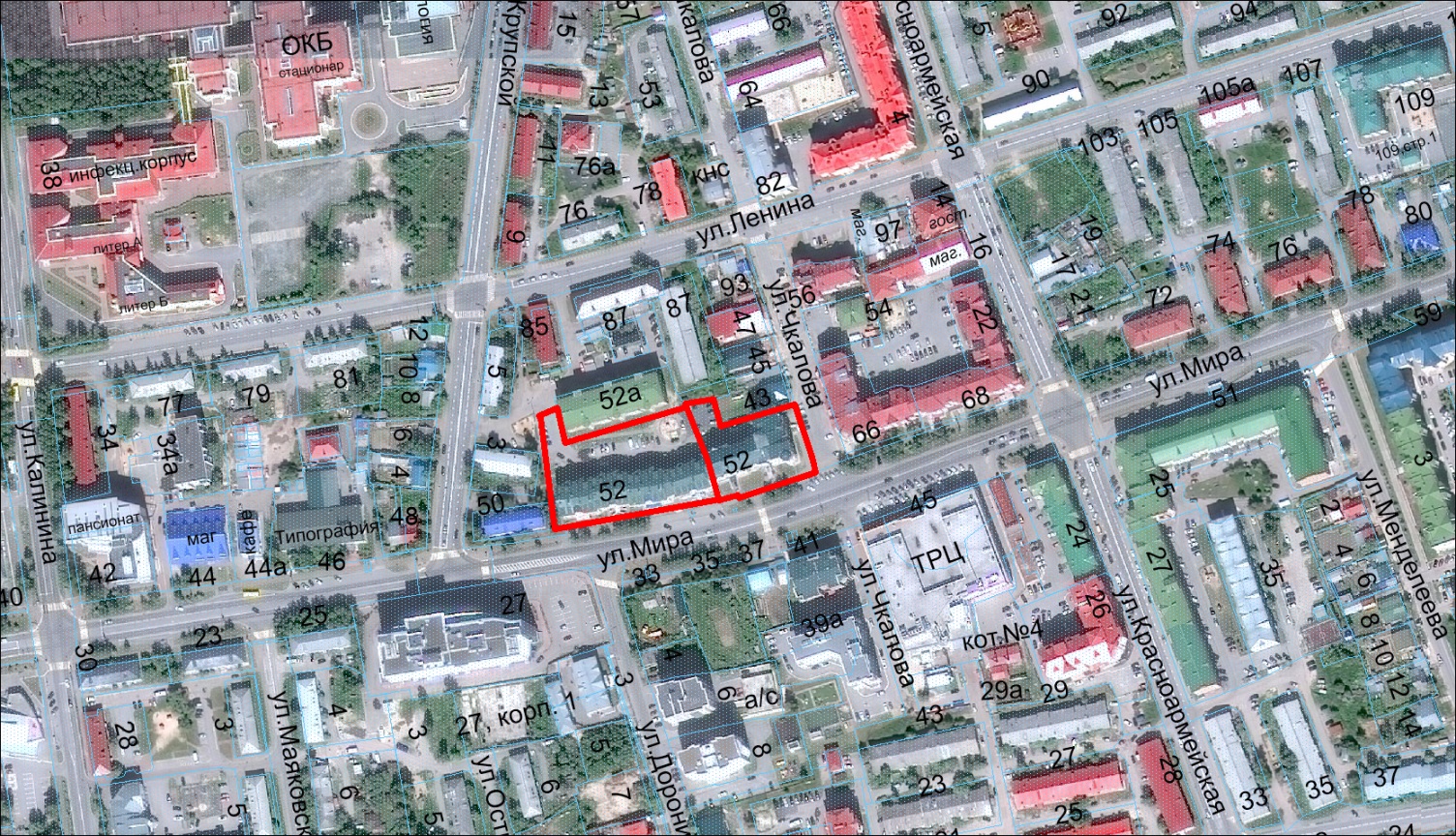 